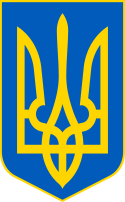 У К Р А Ї Н ААВАНГАРДІВСЬКА СЕЛИЩНА  РАДАОДЕСЬКОГО РАЙОНУ ОДЕСЬКОЇ ОБЛАСТІР І Ш Е Н Н ЯПро прийняття до комунальної власності Авангардівської селищної ради транспортного засобу  З метою задоволення потреб Авангардівської селищної ради, враховуючи пропозиції Постійної комісії з питань комунальної власності, житлово-комунального господарства, благоустрою, планування територій, будівництва, архітектури, енергозбереження та транспорту, керуючись Законом України «Про місцеве самоврядування в Україні», Авангардівська селищна рада ВИРІШИЛА:          1.  Надати згоду на прийняття до комунальної власності Авангардівської селищної ради Одеського району Одеської області (23211248) шляхом дарування легковий автомобіль HYUNDAI SANTA FE, 2001 року випуску, VIN: KMHSC81VP1U082517 від Малаховського Івана Миколайовича (ідентифікаційний  номер 2239615499). 	          2. Авангардівському селищному голові (Хрустовський С.Г.) укласти нотаріально посвідчену угоду про дарування транспортного засобу.          3.   Контроль за виконанням даного рішення покласти на постійну  з  питань комунальної власності, житлово-комунального господарства, благоустрою, планування територій, будівництва, архітектури, енергозбереження та транспорту.Селищний голова                                                              Сергій ХРУСТОВСЬКИЙ№1486-VIІІвід 10.11.2022